РЕШЕНИЕ12.03.2024												№ 1Об утверждении Положения о порядке присвоения нагрудного знака«За заслуги перед Вологодским Землячеством»В соответствии с предложениями, поступившими от членов Землячества, руководствуясь Уставом РОО «Вологодское Землячество» в Санкт-Петербурге, решили:Утвердить прилагаемое Положение о порядке присвоения нагрудного знака «За заслуги перед Вологодским Землячеством».Утвердить прилагаемый макет нагрудного знака «За заслуги перед Вологодским Землячеством».Опубликовать решение Совета на сайте Вологодского Землячества и направить для ознакомления членам землячества.Приложение к решениюСовета РОО «Вологодское землячество»в Санкт-Петербургеот 12.03.2024 № 1ПОЛОЖЕНИЕо порядке присвоения нагрудного знака«За заслуги перед Вологодским Землячеством»Глава 1. Общие положенияНагрудный знак «За заслуги перед Вологодским Землячеством» (далее – Нагрудный знак) присваивается за значительный вклад в деятельность Вологодского Землячества:активное участие в проектах Правительства Вологодской области;пропаганду культурных и исторических ценностей  Вологодской области, направленных на формирование позитивного имиджа области;активное участие в траурно-торжественных мероприятиях Вологодского Землячества, с целью увековечивания памяти воинов-Вологжан;участие в организации и проведении спортивных мероприятий с целью патриотического, духовного и физического воспитания молодежи.Нагрудный знак присваивается решением Совета Вологодского Землячества.Нагрудный знак присваивается членам Вологодского землячества, которые состоят в Вологодском землячестве не менее 15 лет.Совет Вологодского Землячества вправе отменить решение о присвоении Нагрудного знака в случае совершения земляком действий и поступков, порочащих присвоенное звание.Нагрудный знак обязывает граждан, удостоенных этого звания, служить примером любви к малой родине, преданности Вологодскому землячеству.Глава 2. Основания присвоения Нагрудного знакаКритериями присвоения Нагрудного знака могут являться:активное участие в деятельности Вологодского Землячества;долговременная и устойчивая известность кандидата среди членов Вологодского Землячества, широкая информированность земляков о конкретных заслугах кандидата на соискание Нагрудного знака;наличие благодарностей, почетных грамот от Вологодского Землячества и от Правительства Вологодской области, Санкт-Петербурга и Ленинградской области;активная жизненная позиция, способствующая развитию позитивных сторон жизни Вологодской области.Глава 3. Порядок выдвижения кандидатов на присвоение Нагрудного знакаВыдвижение кандидата на присвоение Нагрудного знака осуществляется по инициативе членов Совета Вологодского Землячества и председателем Совета при наличии оснований, установленных главой 2 настоящего положения в форме письменного обращения-ходатайства, которое должно содержать основные биографические данные кандидата на присвоение Нагрудного знака с указанием производственной и общественной деятельности, а также подробное изложение конкретных заслуг.Обращения о присвоении Нагрудного знака с приложением документов, направляются в Совет Вологодского Землячества.Глава 4. Порядок присвоение Нагрудного знакаПредседатель Совета РОО «Вологодское Землячество» в Санкт-Петербурге предварительно рассматривает обращения-ходатайства о присвоении Нагрудного знака и представляет их Совету Вологодского Землячества для рассмотрения и принятия решения.Решение Совета Вологодского Землячества о присвоении Нагрудного знака вступает в силу со дня его официального опубликования.Глава 5. Атрибуты земляка и их вручениеЛицу, которому присвоен Нагрудный знак, вручаются Удостоверение «За заслуги перед Вологодским Землячеством» и нагрудный знак с надписью «Вологодское Землячество. За заслуги».Вручение атрибутов проходит в торжественной обстановке на мероприятиях Вологодского Землячества..Глава 6. Правовой статус лица, удостоенного звания «Почетный земляк»6.1. Лица, удостоенные Нагрудного знака, имеют право публичного пользования этого звания.6.2. Лица, удостоенные Нагрудного знака, имеют право участвовать в открытых заседаниях Совета Вологодского Землячества с правом совещательного голоса.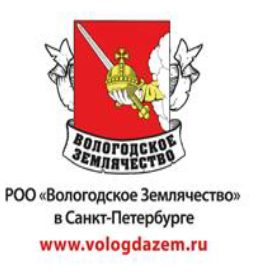 Региональная общественная организация«Вологодское Землячество» в Санкт-ПетербургеСанкт-Петербург, ул. Шпалерная, д. 34, тел.: 8 (812)-600-41-81Председатель Совета СПб РОО
«Вологодское Землячество»Некипелов 
Александр Андреевич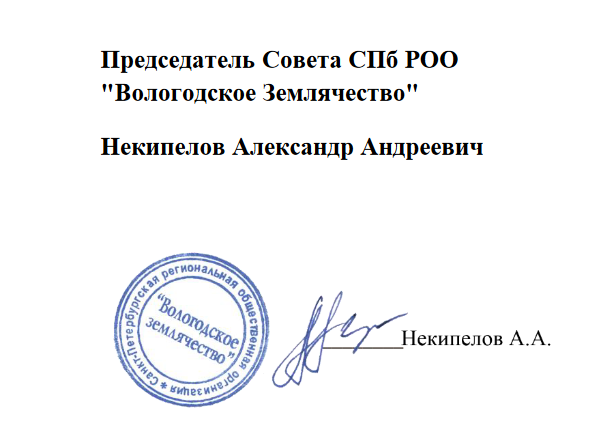 Утверждено Решением Совета РОО «Вологодское Землячество» в
Санкт-Петербурге 12 марта 2023 г.Утверждено Решением Совета РОО «Вологодское Землячество» в
Санкт-Петербурге 12 марта 2023 г.